Уважаемые главы и специалисты администраций!Предлагаем Вам приобрести компьютерную программу «Реестр муниципального имущества» («РМИ») (Свидетельство о государственной регистрации №2012611883).  Вы сможете вести реестр по имуществу в соответствии с федеральным законом «Об общих принципах организации местного самоуправления в РФ» №131ФЗ (статья 50, часть 5) и Приказом Минэкономразвития РФ от 30 августа . № 424 «Об утверждении порядка ведения органами местного самоуправления реестров муниципального имущества». Программа синхронизирует данные о нефинансовых активах с перечнями имущества, что актуально в рамках новых госстандартов. Мы формируем абсолютно достоверный реестр путем загрузки в него перечня основных средств, выгруженного  из бухгалтерских программ учреждений по состоянию на 1 января (бухгалтерские программы Пульс – про, Парус, 1С, Криста), после сдачи учреждениями годовых отчетов.  Проверяем на соответствие балансам учреждений по форме 0503130, 0503730. Вы сможете видеть все отклонения в учете учреждений, так как предусмотрено ежегодное сопоставление реестра с информацией, полученной от учреждений. Информация, предоставляемая Вами проверяющим органам, будет точно соответствовать установленным требованиям.Из программы можно печатать акты, выписки из реестра по установленной форме, различные отчетные формы, которые Вы сможете формировать сами, по своему усмотрению, с любым составом и порядком граф.К каждому документу или объекту имущества в программе можно прикрепить сканы, таблицы и другие документы, относящиеся к объектам имущества, например: постановления, свидетельства, правоустанавливающие документы.Наш «Реестр муниципального имущества» установлен и успешно работает в Новосибирской, Кемеровской, Волгоградской, Воронежской, Амурской, Владимировской, Иркутской, Ленинградской, Московской, Оренбургской, Рязанской, Смоленской, Тульской областях, в Забайкальском и Красноярском крае, республике Алтай, Саха, Бурятия, ЯНАО, в Чукотском АО.Наш сайт www.puls-pro.ru  Вы можете посмотреть ролик с презентацией, почитать описание и скачать демонстрационную версию программы. Можете отправить заявку на приобретение программы прямо с нашего сайта. Тел./факс: 8 (383) 238-09-33  и  8 (38341) 5-37-23  8(38341)-2-97-46Организационные вопросы:  Шипилова Елена Владимировна    E-mail:  lena@puls-pro.ruКонсультант по программе: Татьяна Алексеевна, Семен.  E-mail:  viktor@puls-pro.ru, ogneva@puls-pro.ruПУЛЬС-Проразработка компьютерных программwww.puls-pro.ru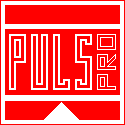 ООО «Пульс-Про». 633010, Россия, Новосибирская обл., г.Бердск, ул. Ленина, д. 89/8, офис 509.Тел./факс: 8 (383) 238-09-33, 8 (383-41) 53-723, e-mail: lena@puls-pro.ru , raya@puls-pro.ruРеквизиты: ИНН/КПП: 5445117161/544501001. Р/с.: 40702810107000423208 Сибирский филиал АО «Райффайзенбанк», г.Новосибирск. Кор/с.: 30101810300000000799. БИК: 045004799.РМИ  Комплектация программы и цены (в руб.) Цены зависят от объемов информации,возможно снижение цены по договоренностиАдминистрация района, городского округа (Руб.)Городское поселение (Руб.)Сельское  поселение  (Руб.)Приобретение с сопровождением в течение 3х месяцев, до 3х мест, включает: установку ПО,  формирование начального реестра путем загрузки перечней имущества по учреждениям (перечни обеспечивает ЗАКАЗЧИК), обучение и консультации по удаленному доступу. 27000          14000          10000     Приобретение с сопровождением в течение 3х месяцев, формирование начального реестра путем загрузки перечней имущества по учреждениям и дополнительный ввод информации по описанию объектов и правоустанавливающим документам из таблиц EXCEL заказчика, обучение и консультации по удаленному доступу.320001800012000Приобретение с сопровождением в течение 3х месяцев,  формирование начального реестра из таблиц EXCEL заказчика, обучение и консультации по удаленному доступу. От 30000 по договорен-ностиОт 16000 по договорен-ностиОт 10000 по договорен-ностиДальнейшее сопровождение программы, цена в квартал (до 3х мест)590033601000Дополнительное рабочее место  приобретение    3 0001 0001 000 Дальнейшее сопровождение доп. места, цена в квартал 2 000500500Возможно предоставление отсрочки платежа за приобретение программы  по гарантийному письму.Возможно предоставление отсрочки платежа за приобретение программы  по гарантийному письму.Возможно предоставление отсрочки платежа за приобретение программы  по гарантийному письму.Возможно предоставление отсрочки платежа за приобретение программы  по гарантийному письму.